OA 4: Analizar y comparar las principales características de las civilizaciones americanas (mayas, aztecas e incas).                                              GUÍA DE HISTORIA 4°Básico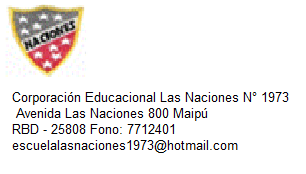 LEE ATENTAMENTE Y RESPONDE:El tiempo y el espacio donde habitaron los mayas. La historia de los mayas se inició  hace de dos mil años  en el área cultural y geográfica como Mesoamérica, lugar donde se desarrollaron múltiples pueblos con  características culturales comunes entre sí. El territorio maya abarcó lo que actualmente corresponde al Sur de México, Guatemala, Belice, parte de Honduras y el Salvador.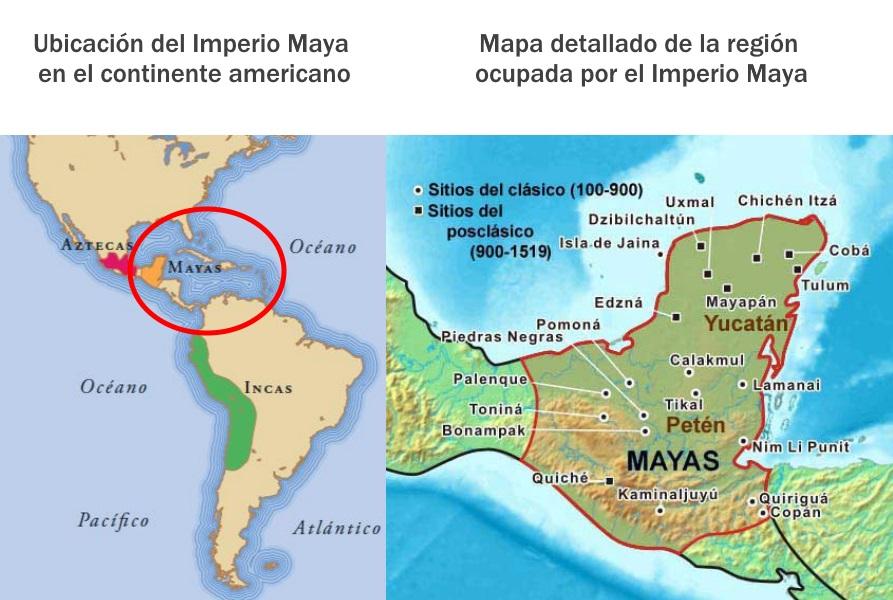 Esta superficie puede ser dividida en tres zonas geográficas:Un norte de terrenos planos, clima seco y vegetación de matorral; un centro de clima tropicalcon presencia de  selvas y numerosos ríos; y un Sur  de mayores    alturas donde se presentan climas templados y fríos y áreas con bosques .  Con el paso del tiempo, diferentes razones provocaron la decadencia de los mayas, razones provocaron la decadencia de los mayas, momento en el que comienzan a desaparecer las cuidades y a decaer la civilización  desarrollada. Cuando los españoles llegan a América, influyen aun amas en este proceso .Pese a ello, hoy, descendientes de esta cultura siguen habitando en el territorio  que alguna vez albergó a esta civilización.Cronología de la historia mayaTerritorio mayaPeriodo Preclásico (2000 a.C. -300 a.C.): construyeron pequeños núcleosurbanos frente a las costas del océano Pacífico, las que con posterioridadevolucionaron hacia grandes ciudades-estado.Periodo Clásico (300 a.C. – 900): fue la época de mayor desarrollo cultural.Construyeron imponentes ciudades en la selva, como Tikal, Copán y Palenque. Afines de esta época, las ciudades fueron abandonadas.Periodo Postclásico (900-1697): tras la ruina de las ciudades de la selva, losmayas se desplazaron hacia el norte de la península de Yucatán donde fundaronnuevas ciudades o engrandecieron antiguos poblados, entre ellos, Chichen Itzá.Responde en tu cuaderno:1. Creen una línea de tiempo con la información de la cronología.2. ¿Qué tipo de unidad temporal utilizaron en la línea de tiempo?, ¿por qué?3. Según los lugares que habitaron los mayas, ¿con qué dificultades se habránencontrado  para fundar sus ciudades? Fundamente.                   Si te cansas, aprender a descansar, no a renunciar